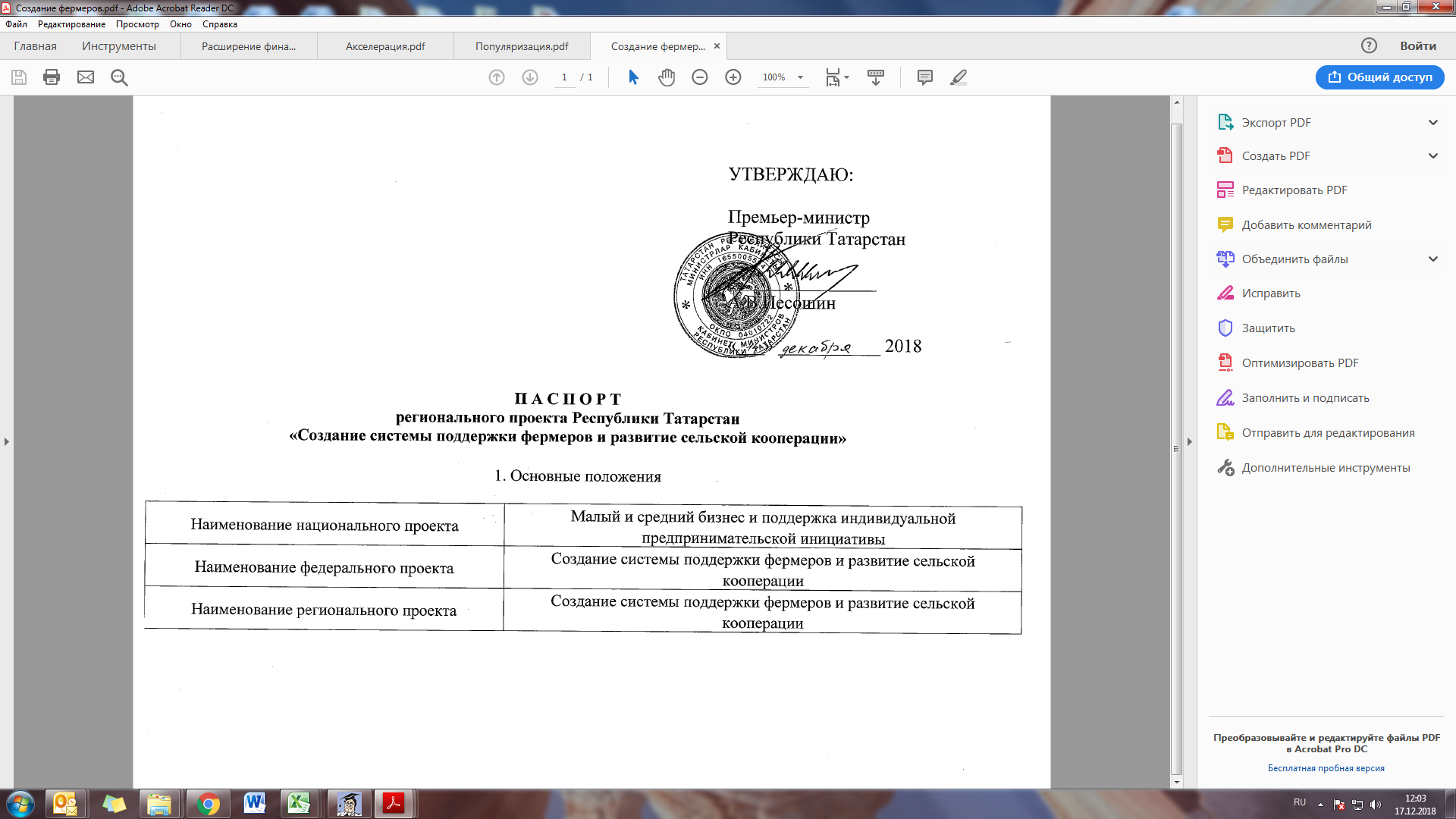 2. Цель и показатели регионального проекта Республики ТатарстанЦель – вовлечение в малое и среднее предпринимательство в сфере агропромышленного комплекса к 2024 году 20254 человек, в том числе за счет грантовой поддержки крестьянских (фермерских) хозяйств на создание и развитие хозяйств и развития сельскохозяйственных потребительских кооперативов.3. Задачи и результаты регионального проекта Республики Татарстан4. Финансовое обеспечение реализации регионального проекта по Республике Татарстан5. Участники регионального проекта Республики ТатарстанПлан мероприятий по реализации регионального проекта Республики Татарстан6. Дополнительная информацияКраткое наименование регионального проектаСистема поддержки фермерства и развития сельской кооперацииСрок начала и окончания проекта01.01.2019 - 31.12.2024Куратор  регионального проектаР.К.Нигматуллин -  первый заместитель Премьер-министра Республики ТатарстанР.К.Нигматуллин -  первый заместитель Премьер-министра Республики ТатарстанР.К.Нигматуллин -  первый заместитель Премьер-министра Республики ТатарстанРуководитель регионального проектаМ.Г.Ахметов - Заместитель Премьер-министра Республики Татарстан, министр сельского хозяйства и продовольствия Республики Татарстан                        М.Г.Ахметов - Заместитель Премьер-министра Республики Татарстан, министр сельского хозяйства и продовольствия Республики Татарстан                        М.Г.Ахметов - Заместитель Премьер-министра Республики Татарстан, министр сельского хозяйства и продовольствия Республики Татарстан                        Администратор регионального проектаР.Р.Хабипов -  заместитель министра сельского хозяйства и продовольствия Республики ТатарстанР.Р.Хабипов -  заместитель министра сельского хозяйства и продовольствия Республики ТатарстанР.Р.Хабипов -  заместитель министра сельского хозяйства и продовольствия Республики ТатарстанСвязь с государственными программами Республики ТатарстанГосударственная программа Республики Татарстан «Развитие сельского хозяйства и регулирование рынков сельскохозяйственной продукции, сырья и продовольствия Республики Татарстан», утвержденная постановлением Кабинета Министров Республики Татарстан от 8 апреля 2013 г. № 235.Государственная программа Республики Татарстан «Развитие сельского хозяйства и регулирование рынков сельскохозяйственной продукции, сырья и продовольствия Республики Татарстан», утвержденная постановлением Кабинета Министров Республики Татарстан от 8 апреля 2013 г. № 235.Государственная программа Республики Татарстан «Развитие сельского хозяйства и регулирование рынков сельскохозяйственной продукции, сырья и продовольствия Республики Татарстан», утвержденная постановлением Кабинета Министров Республики Татарстан от 8 апреля 2013 г. № 235.№ п/пНаименование показателяТип показателяБазовое значениеБазовое значениеПериод, годПериод, годПериод, годПериод, годПериод, годПериод, год№ п/пНаименование показателяТип показателяБазовое значениеБазовое значение201920202021202220232024№ п/пНаименование показателяТип показателяЗначениеДата2019202020212022202320241.Количество вовлеченных в субъекты МСП, осуществляющие деятельность в сфере сельского хозяйства, в том числе за счет средств государственной поддержки, в рамках федерального проекта «Система поддержки фермеров и развития сельской кооперации», человекосновной31.12.20243075214024473100474647462.Количество работников, зарегистрированных в Пенсионном фонде Российской Федерации, Фонде социального страхования Российской Федерации, принятый крестьянскими (фермерскими) хозяйствами в году получения грантов «Агростартап», человекосновной31.12.202412975871231802043.Количество принятых членов сельскохозяйственных потребительских кооперативов (кроме кредитных) из числа субъектов МСП, включая личных подсобных хозяйств и крестьянских (фермерских) хозяйств, в году предоставления государственной поддержки, единицосновной31.12.20242750192523103003444448884.Количество вновь созданных субъектов малого и среднего предпринимательства в сельском хозяйстве, включая крестьянские (фермерские) хозяйства и сельскохозяйственные потребительские кооперативы, единицосновной31.12.20241591401501681922085.Численность занятых в сфере малого и среднего предпринимательства, включая индивидуальных предпринимателей, тыс. чел.дополнительный530,010.04.2018591,8599,4611,9634,3654,2671,56.Доля малого и среднего предпринимательства в ВРП, %дополнительный25,601.04.201825,826,026,226,426,727,0№ п/пСрокНаименование задачи, результатаХарактеристика результата1.Создание системы поддержки фермеров и развитие сельской кооперацииСоздание системы поддержки фермеров и развитие сельской кооперации1.131.12.2019Разработка и реализация региональной комплексных программ развития сельскохозяйственной кооперации в каждом муниципальном  районе РТУтверждение комплексных программ развития сельскохозяйственной кооперации к 1 января 2020 года  1.201.07. 2019Определить центр компетенций в сфере сельскохозяйственной кооперацииСоздать ГБУ «Центр компетенций по развитию сельскохозяйственной кооперации в Республике Татарстан»1.301.07.2019Разработка стандарта центра компетенций в сфере сельскохозяйственной кооперации и поддержки фермеровУтвердить стандарт центра компетенций в сфере сельскохозяйственной кооперации и поддержки фермеров1.431.12. 2024Утверждено постановление Кабинета Министров Республики Татарстан, предусматривающее предоставление из бюджета Республики Татарстан на создание системы поддержки фермеров и развитие сельской кооперации в субъектах Российской Федерации в размере 390,242 млн. рублей, в том числе:- в 2019 году в размере 91,066 млн рублей;- в 2020 году в размере 19,066 млн рублей;- в 2021 году в размере 41,568 млн рублей;- в 2022 году в размере 57,916 млн рублей;- в 2023 году в размере 84,74 млн рублей;- в 2024 году в размере 95,886 млн рублейПредоставлены иные межбюджетные трансферты Республики Татарстан на создание системы поддержки фермеров и развитие сельской кооперации, включая оказание грантовой поддержки крестьянским (фермерским) хозяйствам (грант «Агростартап»), предоставление государственной поддержки сельскохозяйственным потребительским кооперативам и обеспечение деятельности и достижение показателей эффективности центров компетенций в сфере сельскохозяйственной кооперации и поддержки фермеров1.531.12. 2024Усовершенствование комплекса мер поддержки сельскохозяйственных кооперативов и фермеров-членов сельскохозяйственных кооперативов («коробочный» продукт), в том числе в рамках существующих мер государственной поддержки Минсельхоза России и субъектов Российской Федерации, а также существующих продуктов АО «Корпорация «МСП», АО «МСП Банк», АО «Россельхозбанк», АО «Росагролизинг» в части кредитно-гарантийной и финансовой поддержки сельскохозяйственных кооперативов и фермеров-членов сельскохозяйственных кооперативов, являющихся субъектами МСППроработан вопрос усовершенствования мер поддержки, оказываемых сельскохозяйственным кооперативам и фермерам-членам сельскохозяйственных кооперативов, являющихся субъектами МСП, в том числе внесены изменения в действующие меры государственной поддержки, увеличен объем оказываемой поддержки. Утверждена новая редакция комплекса мер поддержки сельскохозяйственных кооперативов и фермеров-членов сельскохозяйственных кооперативов («коробочный продукт»).Оказывается грантовая поддержка сельхозпотребкооперативам с датой регистрации менее 24 месяцев.1.631.12. 2024Проведено ежегодно не менее 4 мероприятий, направленных на повышение информационной открытости закупок крупнейших заказчиков у субъектов МСП - сельскохозяйственных кооперативов в целях обеспечения доступа сельскохозяйственных кооперативов к закупкам сельскохозяйственной продукции крупнейшими заказчиками АО «Корпорация «МСП» во взаимодействии с органами исполнительной власти субъектов Российской Федерации, Минсельхозом России, АО «МСП Банк», крупнейшими заказчиками, закупающими сельскохозяйственную продукцию, организованы и проведены не менее 24 обучающих семинаров для субъектов МСП – сельскохозяйственных кооперативов по вопросам участия в закупках крупнейших заказчиков в соответствии с Федеральным законом от 18.07.2011 № 223-ФЗ «О закупках товаров, работ, услуг отдельными видами юридических лиц»1.731.12. 2024Обеспечена организация ежегодных обучающих семинаров для центров компетенций в сфере сельскохозяйственной кооперации и поддержки фермеров АО «Корпорация «МСП» при взаимодействии с органами исполнительной власти субъектов Российской Федерации, Минсельхозом России, АО «МСП Банк», АО «Росагролизинг», АО «Россельхозбанк», ПАО «Сбербанк» отраслевыми союзами и ассоциациями организованы и проведены не менее 24 обучающих семинаров для центров компетенций в сфере сельскохозяйственной кооперации и поддержки фермеров.1.831.12. 2024Разработаны и утверждены дифференцированные требования по пропорциональному регулированию деятельности кредитных потребительских кооперативов и сельскохозяйственных кредитных потребительских кооперативов1.931.12. 2024Количество вовлеченных в субъекты МСП, осуществляющие деятельность в сфере сельского хозяйства, в том числе за счет средств государственной поддержки, составит 20,254 тыс. человек к 2024 году, в том числе:К 2024 году в результате предоставления грантов «Агростартап» созданы крестьянские (фермерские) хозяйства, сельскохозяйственные потребительские кооперативы и увеличена их членская база в целях достижения показателя вовлечения к 2024 году на уровне не менее 20,254 тыс. человек.1.1031.12. 2024Предусмотрены специальные меры административной ответственности для сельскохозяйственных кооперативов, в том числе кредитных в части установления принципа соразмерности применения административных санкций в зависимости от объемов деятельности участников финансового рынка.1.1131.12. 2024Изменен порядок регулирования деятельности сельскохозяйственных кооперативов с целью уточнения вопросов кооперативного управления, реорганизации и ликвидации кооператива, взаимодействия с ревизионными союзами и их саморегулируемыми организациями. Ревизионный союз РТ регулярно проводит мониторинг финансовой деятельности сельхозпотребкооперативов, получивших господдержку1.12Установлены дополнительные налоговые льготы для сельскохозяйственных потребительских кооперативов и их членов2.Предоставление субсидий на развитие сельскохозяйственных потребительских кооперативовПредоставление субсидий на развитие сельскохозяйственных потребительских кооперативов2.1.31.12.2024Количество принятых членов сельскохозяйственных потребительских кооперативов (кроме кредитных) из числа субъектов МСП, включая личных подсобных хозяйств и крестьянских (фермерских) хозяйств, в году предоставления государственной поддержки, единиц	Члены кооператива, в том числе крестьянские (фермерские) хозяйства будут заинтересованы в объединении в сельскохозяйственные потребительские кооперативы с возможностью приобретения скота и птицы и использования сельскохозяйственной техники и оборудования. За период 2019-2024 годы планируется дополнительно вовлечь в кооперативное движение дополнительно 17477 КФХ  и ЛПХ. Срок 31.12.2024.3.31.12.2024Предоставление субсидий на обеспечение деятельности и достижение показателей эффективности центра компетенций в сфере сельскохозяйственной кооперации и поддержки фермеровПредоставление субсидий на обеспечение деятельности и достижение показателей эффективности центра компетенций в сфере сельскохозяйственной кооперации и поддержки фермеров3.1.Количество вовлеченных в субъекты МСП, осуществляющие деятельность в сфере сельского хозяйства, в том числе за счет средств государственной поддержки, в рамках федерального проекта «Система поддержки фермеров и развития сельской кооперации», человекЦентром компетенций будут оказываться консультационные о сопроводительные услуги по созданию и регистрации малых форм хозяйствования в сельской местности. За период 2019-2024 годы планируется охватить 19020 человек. Срок 31.12.2024.№ 
п/пНаименование результата и источники финансированияОбъем финансового обеспечения по годам реализации (тыс.рублей)Объем финансового обеспечения по годам реализации (тыс.рублей)Объем финансового обеспечения по годам реализации (тыс.рублей)Объем финансового обеспечения по годам реализации (тыс.рублей)Объем финансового обеспечения по годам реализации (тыс.рублей)Объем финансового обеспечения по годам реализации (тыс.рублей)Всего
(тыс.рублей)№ 
п/пНаименование результата и источники финансирования201920202021202220232024Всего
(тыс.рублей)1.Грантовая поддержка крестьянских (фермерских) хозяйств «Агростартап»232858433831025991456232162102455439892161.1.федеральный бюджет18861535140831051179551751301988907988351.2.бюджеты государственных внебюджетных фондов РФ и их территориальных фондов1.3.консолидированный бюджет Республики Татарстан442438243194942766841080466531873811.3.1.бюджет Республики Татарстан442438243194942766841080466531873811.3.2.межбюджетные трансферты РТ бюджетам муниципальных образований1.3.3.бюджеты муниципальных образований1.1.4.внебюджетные источники2.Предоставление субсидий на развитие сельскохозяйственных кооперативов232858433831025991456232162102455439862162.1.федеральный бюджет18861535140831051179551751301988907988352.2.бюджеты государственных внебюджетных фондов РФ и их территориальных фондов2.2. консолидированный бюджет Республики Татарстан442438243194942766841080466531873812.3.1.бюджет Республики Татарстан442438243194942766841080466531873812.3.2.межбюджетные трансферты РТ бюджетам муниципальных образований2.3.3.бюджеты муниципальных образований2.1.4.внебюджетные источники3.Предоставление субсидий на обеспечение деятельности и достижение показателей эффективности центра компетенций в сфере сельскохозяйственной кооперации и поддержки фермеров13 58013 58013 58013 58013 58013 58081 4803.1.федеральный бюджет11 00011 00011 00011 00011 00011 00066 0003.2.бюджеты государственных внебюджетных фондов РФ и их территориальных фондов3.3.консолидированный бюджет Республики Татарстан2 5802 5802 5802 5802 5802 58015 4803.3.1.бюджет Республики Татарстан2 5802 5802 5802 5802 5802 58015 4803.3.2.межбюджетные трансферты РТ бюджетам муниципальных образований3.3.3.бюджеты муниципальных образований3.1.4.внебюджетные источникиВсего по региональному проекту, в том числе:Всего по региональному проекту, в том числе:4792961003462187783048264460005046662053912федеральный бюджетфедеральный бюджет388230812801772102469103612604087801663670бюджеты государственных внебюджетных фондов РФ и их территориальных фондовбюджеты государственных внебюджетных фондов РФ и их территориальных фондовконсолидированный бюджет Республики Татарстанконсолидированный бюджет Республики Татарстан910661906641568579168474095886390242бюджет Республики Татарстанбюджет Республики Татарстан910661906641568579168474095886390242межбюджетные трансферты РТ бюджетам муниципальных образованиймежбюджетные трансферты РТ бюджетам муниципальных образованийбюджеты муниципальных образованийбюджеты муниципальных образованийвнебюджетные источникивнебюджетные источники№ п/пРоль в проектеФамилия, инициалыДолжностьДолжностьНепосредственный
руководительНепосредственный
руководительЗанятость в проекте (процентов)Занятость в проекте (процентов)1.Руководитель регионального проектаАхметов М.Г.Заместитель Премьер-министра Республики Татарстан, министр сельского хозяйства и продовольствия Республики ТатарстанЗаместитель Премьер-министра Республики Татарстан, министр сельского хозяйства и продовольствия Республики Татарстан2.Администратор регионального проектаХабипов Р.Р.Заместитель министра сельского хозяйства и продовольствия Республики ТатарстанЗаместитель министра сельского хозяйства и продовольствия Республики ТатарстанАхметов М.Г. -Заместитель Премьер-министра Республики Татарстан, министр сельского хозяйства и продовольствия Республики ТатарстанАхметов М.Г. -Заместитель Премьер-министра Республики Татарстан, министр сельского хозяйства и продовольствия Республики ТатарстанОбщие организационные мероприятия по проектуОбщие организационные мероприятия по проектуОбщие организационные мероприятия по проектуОбщие организационные мероприятия по проектуОбщие организационные мероприятия по проектуОбщие организационные мероприятия по проектуОбщие организационные мероприятия по проектуОбщие организационные мероприятия по проектуОбщие организационные мероприятия по проектуСоздание системы поддержки фермеров и развитие сельской кооперацииСоздание системы поддержки фермеров и развитие сельской кооперацииСоздание системы поддержки фермеров и развитие сельской кооперацииСоздание системы поддержки фермеров и развитие сельской кооперацииСоздание системы поддержки фермеров и развитие сельской кооперацииСоздание системы поддержки фермеров и развитие сельской кооперацииСоздание системы поддержки фермеров и развитие сельской кооперацииСоздание системы поддержки фермеров и развитие сельской кооперацииСоздание системы поддержки фермеров и развитие сельской кооперации3.Грантовая поддержка крестьянских (фермерских) хозяйств «Агростартап»Грантовая поддержка крестьянских (фермерских) хозяйств «Агростартап»Грантовая поддержка крестьянских (фермерских) хозяйств «Агростартап»Грантовая поддержка крестьянских (фермерских) хозяйств «Агростартап»Грантовая поддержка крестьянских (фермерских) хозяйств «Агростартап»Грантовая поддержка крестьянских (фермерских) хозяйств «Агростартап»Грантовая поддержка крестьянских (фермерских) хозяйств «Агростартап»Грантовая поддержка крестьянских (фермерских) хозяйств «Агростартап»3.1.  Количество вновь созданных субъектов малого и среднего предпринимательства в сельском хозяйстве, включая крестьянские (фермерские) хозяйства и сельскохозяйственные потребительские кооперативы 3.1.  Количество вновь созданных субъектов малого и среднего предпринимательства в сельском хозяйстве, включая крестьянские (фермерские) хозяйства и сельскохозяйственные потребительские кооперативы 3.1.  Количество вновь созданных субъектов малого и среднего предпринимательства в сельском хозяйстве, включая крестьянские (фермерские) хозяйства и сельскохозяйственные потребительские кооперативы 3.1.  Количество вновь созданных субъектов малого и среднего предпринимательства в сельском хозяйстве, включая крестьянские (фермерские) хозяйства и сельскохозяйственные потребительские кооперативы 3.1.  Количество вновь созданных субъектов малого и среднего предпринимательства в сельском хозяйстве, включая крестьянские (фермерские) хозяйства и сельскохозяйственные потребительские кооперативы 3.1.  Количество вновь созданных субъектов малого и среднего предпринимательства в сельском хозяйстве, включая крестьянские (фермерские) хозяйства и сельскохозяйственные потребительские кооперативы 3.1.  Количество вновь созданных субъектов малого и среднего предпринимательства в сельском хозяйстве, включая крестьянские (фермерские) хозяйства и сельскохозяйственные потребительские кооперативы 3.1.  Количество вновь созданных субъектов малого и среднего предпринимательства в сельском хозяйстве, включая крестьянские (фермерские) хозяйства и сельскохозяйственные потребительские кооперативы 3.1.  Количество вновь созданных субъектов малого и среднего предпринимательства в сельском хозяйстве, включая крестьянские (фермерские) хозяйства и сельскохозяйственные потребительские кооперативы 3.1.1.Ответственный, за достижение результата регионального проектаМолокин А.Н.Начальник отдела по развитию малых форм хозяйствования  министерства сельского хозяйства и продовольствия Республики ТатарстанНачальник отдела по развитию малых форм хозяйствования  министерства сельского хозяйства и продовольствия Республики ТатарстанЗаместитель министра сельского хозяйства и продовольствия Республики ТатарстанЗаместитель министра сельского хозяйства и продовольствия Республики ТатарстанЗаместитель министра сельского хозяйства и продовольствия Республики Татарстан3.1.2.Участник регионального проектаГилязев Д.В.Ведущий специалист отдела развития малых форм хозяйствования  министерства сельского хозяйства и продовольствия Республики ТатарстанВедущий специалист отдела развития малых форм хозяйствования  министерства сельского хозяйства и продовольствия Республики ТатарстанНачальник отдела развития малых форм хозяйствования  министерства сельского хозяйства и продовольствия Республики ТатарстанНачальник отдела развития малых форм хозяйствования  министерства сельского хозяйства и продовольствия Республики ТатарстанНачальник отдела развития малых форм хозяйствования  министерства сельского хозяйства и продовольствия Республики Татарстан3.2. Количество работников, зарегистрированных в Пенсионном фонде Российской Федерации, Фонде социального страхования Российской Федерации, принятый крестьянскими (фермерскими) хозяйствами в году получения грантов «Агростартап»3.2. Количество работников, зарегистрированных в Пенсионном фонде Российской Федерации, Фонде социального страхования Российской Федерации, принятый крестьянскими (фермерскими) хозяйствами в году получения грантов «Агростартап»3.2. Количество работников, зарегистрированных в Пенсионном фонде Российской Федерации, Фонде социального страхования Российской Федерации, принятый крестьянскими (фермерскими) хозяйствами в году получения грантов «Агростартап»3.2. Количество работников, зарегистрированных в Пенсионном фонде Российской Федерации, Фонде социального страхования Российской Федерации, принятый крестьянскими (фермерскими) хозяйствами в году получения грантов «Агростартап»3.2. Количество работников, зарегистрированных в Пенсионном фонде Российской Федерации, Фонде социального страхования Российской Федерации, принятый крестьянскими (фермерскими) хозяйствами в году получения грантов «Агростартап»3.2. Количество работников, зарегистрированных в Пенсионном фонде Российской Федерации, Фонде социального страхования Российской Федерации, принятый крестьянскими (фермерскими) хозяйствами в году получения грантов «Агростартап»3.2. Количество работников, зарегистрированных в Пенсионном фонде Российской Федерации, Фонде социального страхования Российской Федерации, принятый крестьянскими (фермерскими) хозяйствами в году получения грантов «Агростартап»3.2. Количество работников, зарегистрированных в Пенсионном фонде Российской Федерации, Фонде социального страхования Российской Федерации, принятый крестьянскими (фермерскими) хозяйствами в году получения грантов «Агростартап»3.2. Количество работников, зарегистрированных в Пенсионном фонде Российской Федерации, Фонде социального страхования Российской Федерации, принятый крестьянскими (фермерскими) хозяйствами в году получения грантов «Агростартап»3.2.1.Ответственный, за достижение результата регионального проектаМолокин А.Н.Молокин А.Н.Начальник отдела развития малых форм хозяйствования  министерства сельского хозяйства и продовольствия Республики ТатарстанНачальник отдела развития малых форм хозяйствования  министерства сельского хозяйства и продовольствия Республики ТатарстанЗаместитель министра сельского хозяйства и продовольствия Республики ТатарстанЗаместитель министра сельского хозяйства и продовольствия Республики Татарстан3.2.2.Участник регионального проектаГилязев Д.В.Гилязев Д.В.Ведущий специалист отдела развития малых форм хозяйствования  министерства сельского хозяйства и продовольствия Республики ТатарстанВедущий специалист отдела развития малых форм хозяйствования  министерства сельского хозяйства и продовольствия Республики ТатарстанНачальник отдела развития малых форм хозяйствования  министерства сельского хозяйства и продовольствия Республики ТатарстанНачальник отдела развития малых форм хозяйствования  министерства сельского хозяйства и продовольствия Республики Татарстан4.Предоставление субсидий на развитие сельскохозяйственных потребительских кооперативовПредоставление субсидий на развитие сельскохозяйственных потребительских кооперативовПредоставление субсидий на развитие сельскохозяйственных потребительских кооперативовПредоставление субсидий на развитие сельскохозяйственных потребительских кооперативовПредоставление субсидий на развитие сельскохозяйственных потребительских кооперативовПредоставление субсидий на развитие сельскохозяйственных потребительских кооперативовПредоставление субсидий на развитие сельскохозяйственных потребительских кооперативовПредоставление субсидий на развитие сельскохозяйственных потребительских кооперативов4.1. Количество принятых членов сельскохозяйственных потребительских кооперативов (кроме кредитных) из числа субъектов МСП, включая личных подсобных хозяйств и крестьянских (фермерских) хозяйств, в году предоставления государственной поддержки4.1. Количество принятых членов сельскохозяйственных потребительских кооперативов (кроме кредитных) из числа субъектов МСП, включая личных подсобных хозяйств и крестьянских (фермерских) хозяйств, в году предоставления государственной поддержки4.1. Количество принятых членов сельскохозяйственных потребительских кооперативов (кроме кредитных) из числа субъектов МСП, включая личных подсобных хозяйств и крестьянских (фермерских) хозяйств, в году предоставления государственной поддержки4.1. Количество принятых членов сельскохозяйственных потребительских кооперативов (кроме кредитных) из числа субъектов МСП, включая личных подсобных хозяйств и крестьянских (фермерских) хозяйств, в году предоставления государственной поддержки4.1. Количество принятых членов сельскохозяйственных потребительских кооперативов (кроме кредитных) из числа субъектов МСП, включая личных подсобных хозяйств и крестьянских (фермерских) хозяйств, в году предоставления государственной поддержки4.1. Количество принятых членов сельскохозяйственных потребительских кооперативов (кроме кредитных) из числа субъектов МСП, включая личных подсобных хозяйств и крестьянских (фермерских) хозяйств, в году предоставления государственной поддержки4.1. Количество принятых членов сельскохозяйственных потребительских кооперативов (кроме кредитных) из числа субъектов МСП, включая личных подсобных хозяйств и крестьянских (фермерских) хозяйств, в году предоставления государственной поддержки4.1. Количество принятых членов сельскохозяйственных потребительских кооперативов (кроме кредитных) из числа субъектов МСП, включая личных подсобных хозяйств и крестьянских (фермерских) хозяйств, в году предоставления государственной поддержки4.1. Количество принятых членов сельскохозяйственных потребительских кооперативов (кроме кредитных) из числа субъектов МСП, включая личных подсобных хозяйств и крестьянских (фермерских) хозяйств, в году предоставления государственной поддержки4.1.1.Ответственный, за достижение результата регионального проектаМолокин А.Н.Начальник отдела развития малых форм хозяйствования  министерства сельского хозяйства и продовольствия Республики ТатарстанНачальник отдела развития малых форм хозяйствования  министерства сельского хозяйства и продовольствия Республики ТатарстанЗаместитель министра сельского хозяйства и продовольствия Республики ТатарстанЗаместитель министра сельского хозяйства и продовольствия Республики ТатарстанЗаместитель министра сельского хозяйства и продовольствия Республики Татарстан4.1.2.Участник регионального проектаТ.И.ГумеровВедущий консультант отдела развития малых форм хозяйствования  министерства сельского хозяйства и продовольствия Республики ТатарстанВедущий консультант отдела развития малых форм хозяйствования  министерства сельского хозяйства и продовольствия Республики ТатарстанНачальник отдела развития малых форм хозяйствования  министерства сельского хозяйства и продовольствия Республики ТатарстанНачальник отдела развития малых форм хозяйствования  министерства сельского хозяйства и продовольствия Республики ТатарстанНачальник отдела развития малых форм хозяйствования  министерства сельского хозяйства и продовольствия Республики Татарстан5.Предоставление субсидий на обеспечение деятельности и достижение показателей эффективности центра компетенций в сфере сельскохозяйственной кооперации и поддержки фермеровПредоставление субсидий на обеспечение деятельности и достижение показателей эффективности центра компетенций в сфере сельскохозяйственной кооперации и поддержки фермеровПредоставление субсидий на обеспечение деятельности и достижение показателей эффективности центра компетенций в сфере сельскохозяйственной кооперации и поддержки фермеровПредоставление субсидий на обеспечение деятельности и достижение показателей эффективности центра компетенций в сфере сельскохозяйственной кооперации и поддержки фермеровПредоставление субсидий на обеспечение деятельности и достижение показателей эффективности центра компетенций в сфере сельскохозяйственной кооперации и поддержки фермеровПредоставление субсидий на обеспечение деятельности и достижение показателей эффективности центра компетенций в сфере сельскохозяйственной кооперации и поддержки фермеровПредоставление субсидий на обеспечение деятельности и достижение показателей эффективности центра компетенций в сфере сельскохозяйственной кооперации и поддержки фермеровПредоставление субсидий на обеспечение деятельности и достижение показателей эффективности центра компетенций в сфере сельскохозяйственной кооперации и поддержки фермеров5.1. Количество вовлеченных в субъекты МСП, осуществляющие деятельность в сфере сельского хозяйства, в том числе за счет средств государственной поддержки, в рамках федерального проекта «Система поддержки фермеров и развития сельской кооперации», человек5.1. Количество вовлеченных в субъекты МСП, осуществляющие деятельность в сфере сельского хозяйства, в том числе за счет средств государственной поддержки, в рамках федерального проекта «Система поддержки фермеров и развития сельской кооперации», человек5.1. Количество вовлеченных в субъекты МСП, осуществляющие деятельность в сфере сельского хозяйства, в том числе за счет средств государственной поддержки, в рамках федерального проекта «Система поддержки фермеров и развития сельской кооперации», человек5.1. Количество вовлеченных в субъекты МСП, осуществляющие деятельность в сфере сельского хозяйства, в том числе за счет средств государственной поддержки, в рамках федерального проекта «Система поддержки фермеров и развития сельской кооперации», человек5.1. Количество вовлеченных в субъекты МСП, осуществляющие деятельность в сфере сельского хозяйства, в том числе за счет средств государственной поддержки, в рамках федерального проекта «Система поддержки фермеров и развития сельской кооперации», человек5.1. Количество вовлеченных в субъекты МСП, осуществляющие деятельность в сфере сельского хозяйства, в том числе за счет средств государственной поддержки, в рамках федерального проекта «Система поддержки фермеров и развития сельской кооперации», человек5.1. Количество вовлеченных в субъекты МСП, осуществляющие деятельность в сфере сельского хозяйства, в том числе за счет средств государственной поддержки, в рамках федерального проекта «Система поддержки фермеров и развития сельской кооперации», человек5.1. Количество вовлеченных в субъекты МСП, осуществляющие деятельность в сфере сельского хозяйства, в том числе за счет средств государственной поддержки, в рамках федерального проекта «Система поддержки фермеров и развития сельской кооперации», человек5.1. Количество вовлеченных в субъекты МСП, осуществляющие деятельность в сфере сельского хозяйства, в том числе за счет средств государственной поддержки, в рамках федерального проекта «Система поддержки фермеров и развития сельской кооперации», человек5.1.1.Ответственный, за достижение результата регионального проектаМолокин А.Н.Начальник отдела по развитию малых форм хозяйствования  министерства сельского хозяйства и продовольствия Республики ТатарстанНачальник отдела по развитию малых форм хозяйствования  министерства сельского хозяйства и продовольствия Республики ТатарстанЗаместитель министра сельского хозяйства и продовольствия Республики ТатарстанЗаместитель министра сельского хозяйства и продовольствия Республики ТатарстанЗаместитель министра сельского хозяйства и продовольствия Республики Татарстан5.1.2.Участник регионального проектаХабибуллин И.Р.Директор ГБУ «Центр компетенций по развитию сельскохозяйственной кооперации в Республике Татарстан»Директор ГБУ «Центр компетенций по развитию сельскохозяйственной кооперации в Республике Татарстан»Начальник отдела развития малых форм хозяйствования  министерства сельского хозяйства и продовольствия Республики ТатарстанНачальник отдела развития малых форм хозяйствования  министерства сельского хозяйства и продовольствия Республики ТатарстанНачальник отдела развития малых форм хозяйствования  министерства сельского хозяйства и продовольствия Республики Татарстан№п/пНаименование результата, мероприятия,контрольной точкиСроки реализацииСроки реализацииОтветственный исполнительВид документаи характеристика результатаУровень контроля№п/пНаименование результата, мероприятия,контрольной точкиНачалоОкончаниеОтветственный исполнительВид документаи характеристика результатаУровень контроля1.Количество вновь созданных субъектов малого и среднего предпринимательства в сельском хозяйстве, включая крестьянские (фермерские) хозяйства и сельскохозяйственные потребительские кооперативы, единиц01.01.201931.12.2024Ведущий специалист отдела развития малых форм хозяйствования  министерства сельского хозяйства и продовольствия Республики Татарстан Д.В.Гилязев1.1.Количество работников, зарегистрированных в Пенсионном фонде Российской Федерации, Фонде социального страхования Российской Федерации, принятый крестьянскими (фермерскими) хозяйствами в году получения грантов «Агростартап», человек01.01.201931.12.2024Ведущий специалист отдела развития малых форм хозяйствования  министерства сельского хозяйства и продовольствия Республики Татарстан  Д.В.Гилязев1.2.Количество принятых членов сельскохозяйственных потребительских кооперативов (кроме кредитных) из числа субъектов МСП, включая личных подсобных хозяйств и крестьянских (фермерских) хозяйств, в году предоставления государственной поддержки, единиц01.01.201931.12.2024Ведущий консультант отдела развития малых форм хозяйствования  министерства сельского хозяйства и продовольствия Республики Татарстан  Т.И.Гумеров1.3.Количество вовлеченных в субъекты МСП, осуществляющие деятельность в сфере сельского хозяйства, в том числе за счет средств государственной поддержки, в рамках федерального проекта «Система поддержки фермеров и развития сельской кооперации», человек01.01.201931.12.2024Директор ГБУ «Центр компетенций по развитию сельскохозяйственной кооперации в Республике Татарстан» И.Р.ХабибуллинПриказ МСХиП РТ от 01.11.2018 № 258/2-пр «Об утверждении устава ГБУ «Центр компетенций по развитию сельскохозяйственной кооперации в РТ»Дополнительный показатель «Доля экспортеров, являющихся субъектами малого и среднего предпринимательства, включая индивидуальных предпринимателей, в общем объеме несырьевого экспорта, проценты» будет включен в региональный проект после определения Федеральным органом власти показателей эффективности, характеризующие развитие экспорта малого и среднего предпринимательства в субъектах Российской Федерации (количество экспортеров МСП и объем несырьевого экспорта МСП субъектов Российской Федерации).